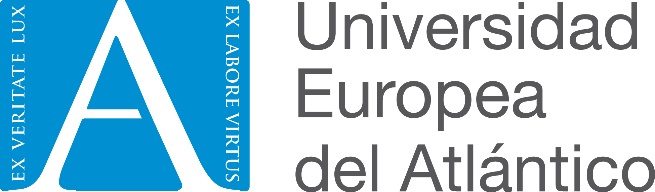 FACULDADE DE CIÊNCIAS SOCIAIS E HUMANIDADESTÍTULO DO PROJETO FINAL[Título provisório para o PF, aprovado no documento D1]Dissertação para a obtenção do grau de:[Inserir a denominação do grau a receber: Mestrado em, Especialista em…]Apresentado por:[Inserir nome completo do estudante][Inserir login associado ao campus virtual]Orientador: [Inserir nome completo do Orientador do PF][INSERIR CIDADE, PAIS][INSERIR DATA]